Уфимский государственный авиационный технический университет «Симулятор искусственной вентиляции легких» Рыскулова А.Т., магистр группы БТС-207м Российская ФедерацияУфа, 2020АннотацияАппарат искусственной вентиляции лёгких (аппарат ИВЛ) — это медицинское оборудование, которое предназначено для принудительной подачи газовой смеси в лёгкие с целью насыщения крови кислородом и удаления из лёгких углекислого газа [1].Аппарат ИВЛ применяется:- при патологических ритмах или стремительном развитии нарушения дыхательного ритма; - при апноэ – прекращении самостоятельного дыхания; - при учащённом дыхании (свыше 40 раз/мин), которое не связано с гипертермией;  - при нарастающей гипоксемии и/или гиперкапнии. Симулятор — имитатор (обычно механический или компьютерный), задача которого состоит в имитации управления каким-либо процессом, аппаратом, манекеном [2].Актуальность работы заключается в том, что разработанное приложение для симулятора ИВЛ позволит обучиться без повреждений аппарата и без риска для пациента, также позволит ознакомиться с принципом работы аппарата ИВЛ.Цель работы:Создать симулятор аппарата ИВЛ и разработать приложение для телефона, которое позволит любому ознакомиться с принципом работы аппарата.Задачи работы:- ознакомиться с принципом работы аппарата ИВЛ;- создать симулятор аппарата ИВЛ;- разработать приложение для мобильной платформы.Практическая часть Аппараты ИВЛ могут потребоваться пациентам разных возрастов — от новорожденных до стариков.Устройство анализирует процессы, которые происходят в органах дыхательной системы человека. На основании этих данных врачи подбирают оптимальный режим вентиляции [3].Основные режимы ИВЛ: 1. Принудительные. При принудительном режиме ИВЛ на работу аппарата никак не влияет активность пациента. Самостоятельное дыхание при этом полностью отсутствует, а вентиляция легких исключительно зависит от заданных врачом параметров.В зависимости от способа контроля дыхательного цикла выделяют 2 основные разновидности принудительных режимов ИВЛ:- CMV (с регуляцией по объему);- PCV (с регуляцией по давлению).2. Принудительно-вспомогательные. В принудительно-вспомогательных режимах совмещены 2 типа дыхания: аппаратное и естественное. Чаще всего они синхронизированы между собой, и тогда работа вентилятора обозначается как SIMV.3. Вспомогательные. Вспомогательные режимы ИВЛ полностью исключают принудительную вентиляцию легких. В таком случае работа аппарата носит поддерживающий характер и полностью синхронизирована с собственной дыхательной активностью пациента. Различают 4 группы вспомогательных режимов: - поддерживающие давлением (PSV) - создание положительного давления, сопровождающее каждый вдох пациента, для поддержки естественной вентиляции легких; - поддерживающие объемом (VS) - подача заданного объёма воздуха, при попытке вдоха, с автоматическим переключением на выдох; - создающие положительное давление постоянного характера (СРАР); - компенсирующие сопротивление эндотрахеальной трубки [4].Вопрос качественной и эффективной подготовки медицинских кадров является сегодня очень актуальным. В настоящее время признано, что совершенствовать подготовку специалистов позволят компетентностный подход к образовательной деятельности и реализация идеи непрерывного профессионального образования.Симуляционное обучение - это обучение с использованием симуляторов (компьютерных, высокореалистичных симуляторов человека, манекенов, виртуальных программ).Рассмотрим симулятор аппарата ИВЛ «АВЕНТА». После того, как пользователь запускает симулятор, появляется окно ИВЛ «АВЕНТА» (рисунок 1).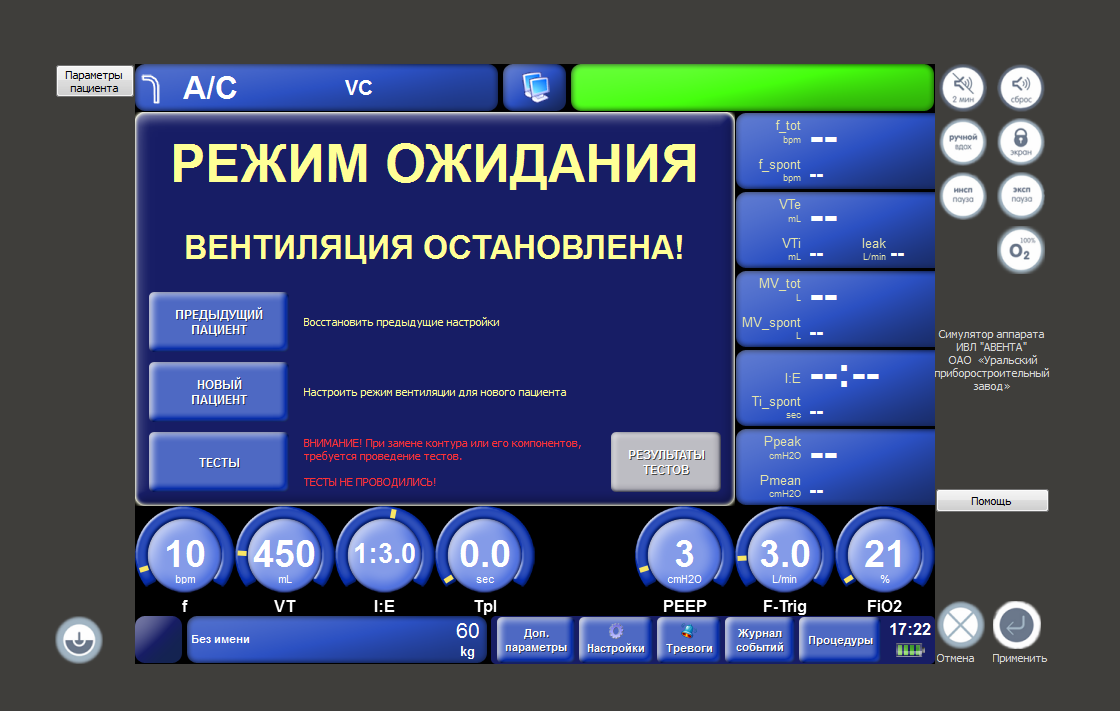 Рисунок 1 – Симулятор аппарата ИВЛ «АВЕНТА»Нужно нажать кнопку новый пациент, выбрать рост и идеальный вес пациента, далее нажать кнопку продолжить (рисунок 2).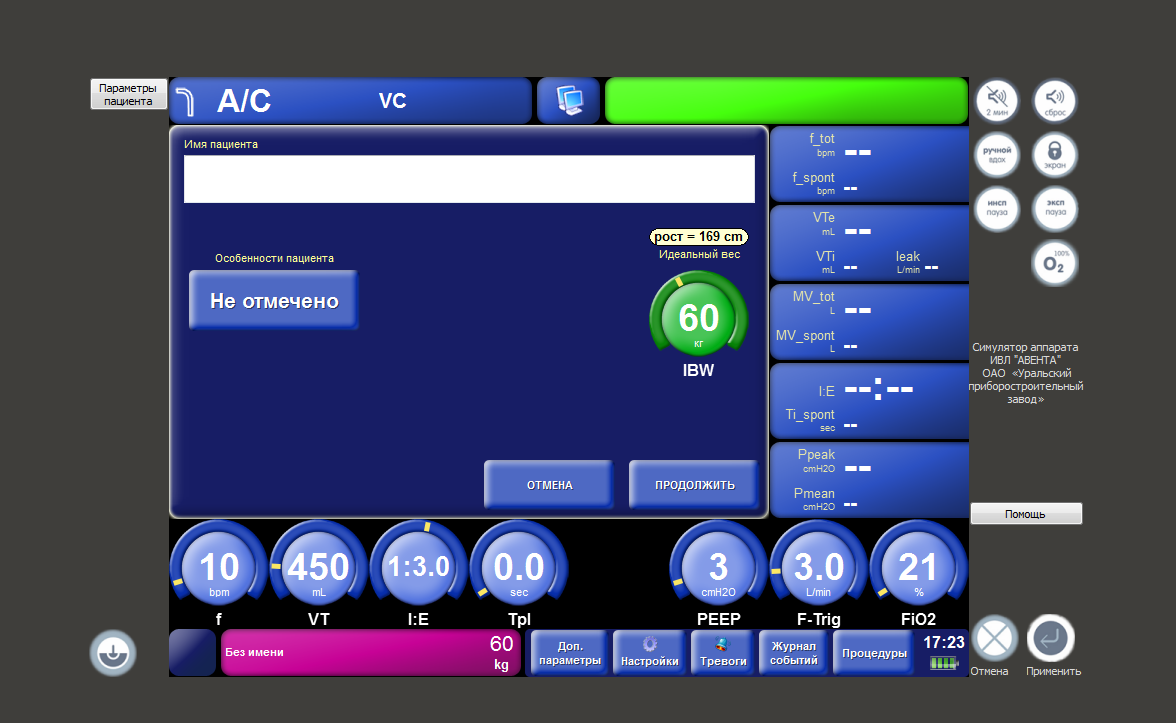 Рисунок 2 – Выбор идеального веса пациентаПользователь выбирает режим А/С (assist/control) и управление вдохом по объему (VC), также нужно нажать кнопки продолжить и применить (рисунок 3).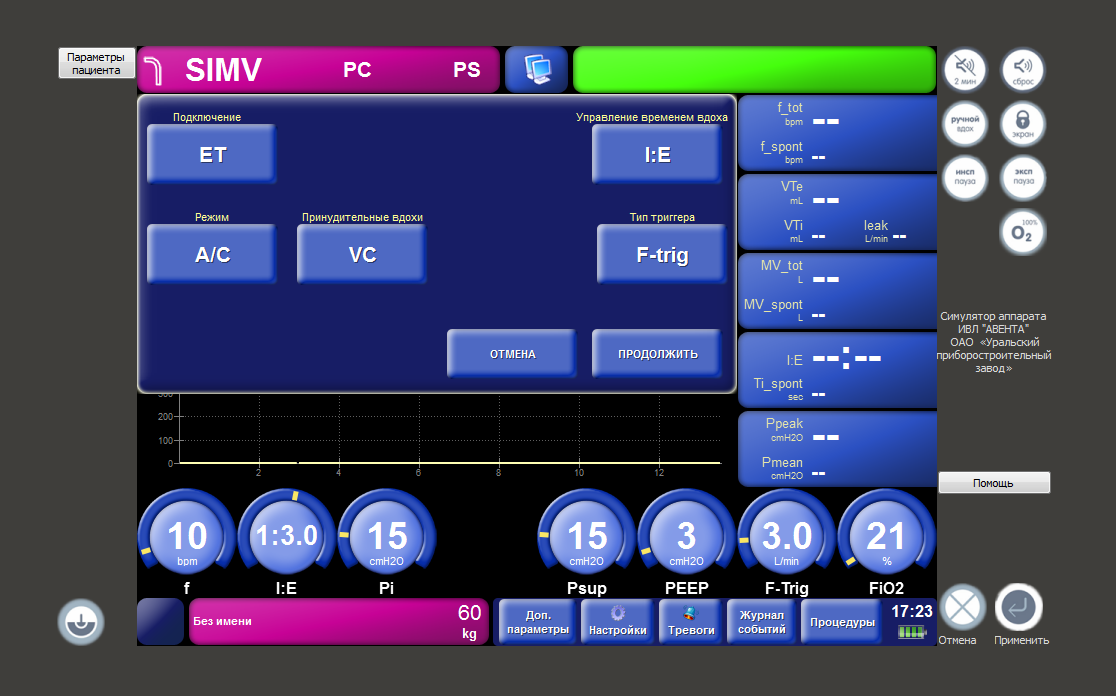 Рисунок 3 – Выбор режима ИВЛАппарат ИВЛ «АВЕНТА» начинает работать (рисунок 4).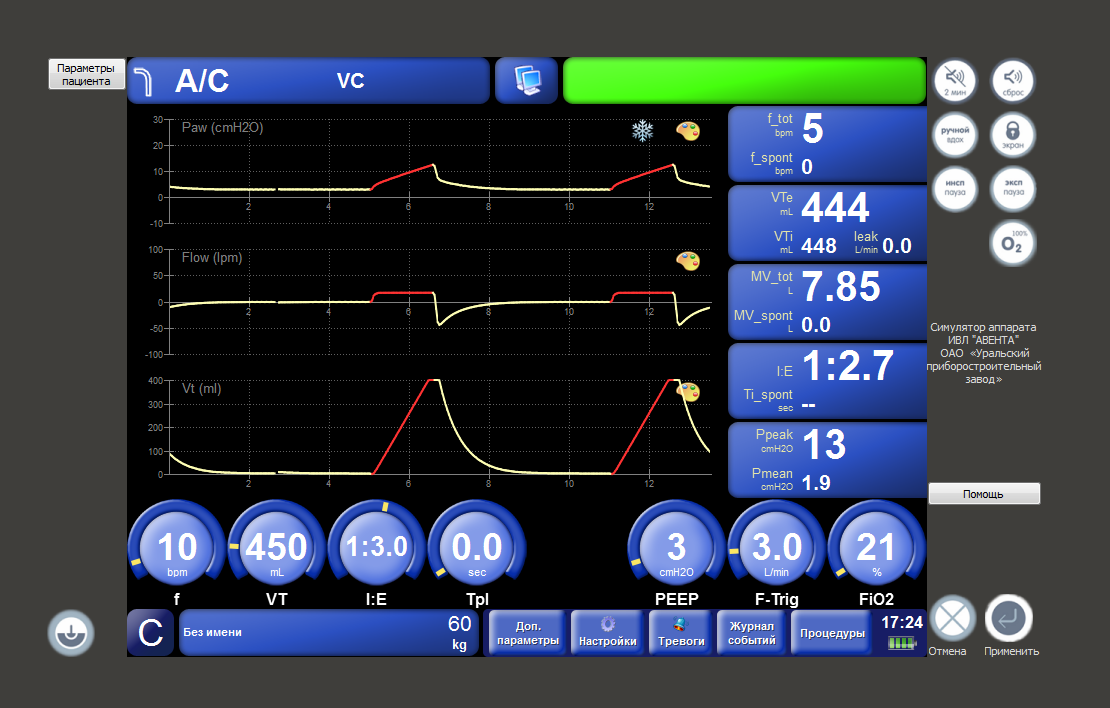 Рисунок 4 – Работа симулятора ИВЛ «АВЕНТА»Преимущества симулятора ИВЛ: - клинический опыт в виртуальной среде без риска для пациента;- обучение без повреждений аппарата;- объективная оценка достигнутого уровня мастерства;-  ознакомление с принципом работы аппарата ИВЛ;- неограниченное число повторов отработки навыка;- обучение в удобное время, независимо от работы клиники;- упрощение работы преподавателя за счет использования симулятора.ЗаключениеСимуляционное обучение – один из наиболее эффективных методов получения практических навыков в медицине, имеет целый ряд преимуществ перед традиционной системой подготовки.Список литературы 1. Фройнд А., Барановская М. Что такое ИВЛ, и как она спасает жизни при заражении коронавирусом?. Немецкая волна (31 марта 2020). Дата обращения 22 июня 2020. 2. Симулятор [Электронный ресурс]. URL: https://wikizero.com/ru/Симулятор.3. Аппарат ИВЛ [Электронный ресурс]. URL: https://www.e1.ru/news/spool/news_id-69046483.html?imageViewer=ivRecord.4. А. С. Горячев, И. А. Савин. Основы ИВЛ, издание 3-е: – М., ООО «МД», 2013. – 258 с.